1. IntroductionIntroduce the paper, and put a nomenclature, if necessary, in a box with the same font size as the rest of the paper. The paragraphs continue from here and are only separated by headings, subheadings, images and formulae. The section headings are arranged by numbers, bold and 10 pt. The paper must be written in English, using A4 paper, single-spaced, justified.2. Experimental MethodPut brief experimental methods here. Please do not alter the formatting and style layouts which have been set up in this template document.3. Results and DiscussionAll figures should be numbered with Arabic numerals (1,2,3,….). Every figure should have a caption. All photographs, schemas, graphs and diagrams are to be referred to as figures. Line drawings should be good quality scans or true electronic output. Low-quality scans are not acceptable. Figures must be embedded into the text, but should also be uploaded separately. Lettering and symbols should be clearly defined either in the caption or in a legend provided as part of the figure. Figures should be placed at the top or bottom of a page wherever possible, as close as possible to the first reference to them in the paper. Please ensure that all the figures are of 300 DPI resolutions as this will facilitate good output.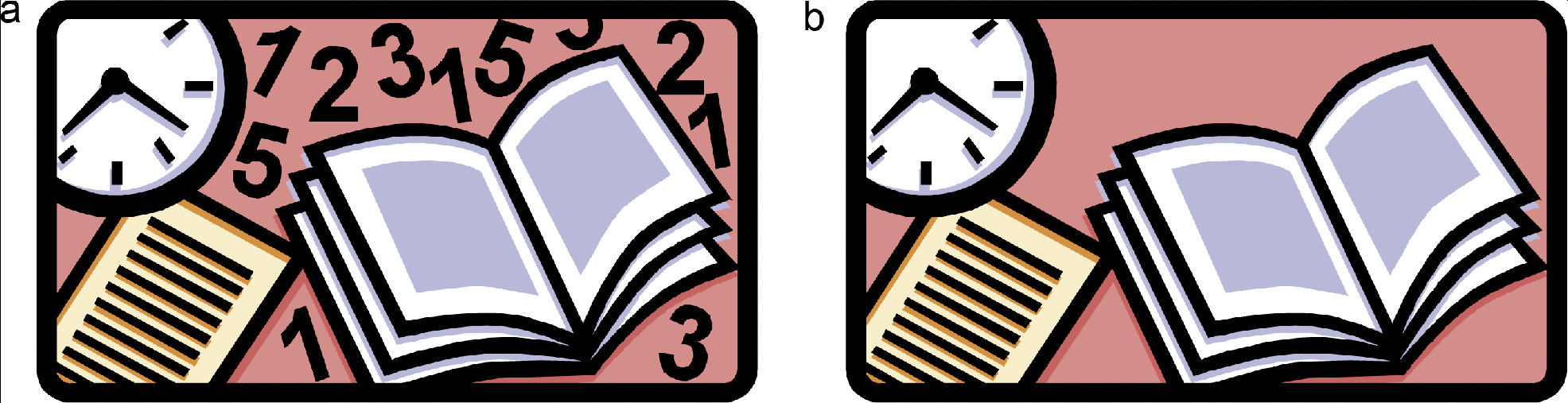 Fig. 1. (a) first picture; (b) second picture.All tables should be numbered with Arabic numerals. Every table should have a caption. Headings should be placed above tables, left justified. Only horizontal lines should be used within a table, to distinguish the column headings from the body of the table, and immediately above and below the table. Tables must be embedded into the text and not supplied separately. Below is an example which the authors may find useful.     Table 1. An example of a table.Bulleted lists may be included and should look like this:First pointSecond pointAnd so on4. ConclusionsAvoid hyphenation at the end of a line. Symbols denoting vectors and matrices should be indicated in bold type. Scalar variable names should normally be expressed using italics. Weights and measures should be expressed in SI units. All non-standard abbreviations or symbols must be defined when first mentioned, or a glossary provided.AcknowledgmentThe acknowledgment should be limited to one paragraph. References must be listed at the end of the paper. Space must be provided after each reference. Please follow the APA 7th edition format of referencing.ReferencesBrazier, Y. (2023, June 16). What to know about coconut oil. https://www.medicalnewstoday.com/articles/282857Chen, C. K., Reyes, L., Dahlgaard, J., & Dahlgaard-Park, S. M. (2022). From quality control to TQM, service quality and service sciences: a 30-year review of TQM literature. International Journal of Quality and Service Sciences, 14(2), 217-237.German, J. D., Redi, A. A. N. P., Prasetyo, Y. T., Persada, S. F., Ong, A. K. S., Young, M. N., & Nadlifatin, R. (2022). Choosing a package carrier during COVID-19 pandemic: An integration of pro-environmental planned behavior (PEPB) theory and Service Quality (SERVQUAL). Journal of Cleaner Production, 346, 131123.Hertzum, M. (2022). Usability testing: A practitioner's guide to evaluating the user experience. Springer Nature.Hult, G. T. M. (2023, February 24). 10 ways to boost customer satisfaction. Harvard Business Review. https://hbr.org/2023/01/10-ways-to-boost-customer-satisfactionAppendixFor supplemental materials (appendix table or appendix figure) needed to be appended, attach them here in a separate page (please insert break or page break). Make sure the appendix tables and/or figures have a corresponding in-text citation (ex. See Appendix Table/ Figure A). Appendix will not be part of the 2-page limit/ cap for the extended abstract submission. Please fill-out the following details. You can only choose one.To be submitted as:[ ] Oral paper (to present in the online parallel session) [ ] Poster paper (to present in the online poster paper session)College of Engineering & Agro-Industrial TechnologyUniversity of the Philippines Los BañosCertificate of OriginalityTitle of the Oral / Paper Presentation:_____________________________________________________________________________________________________Corresponding Author:____________________________________________________________________________________________________Presenting Author:____________________________________________________________________________________________________Affiliation:___________________________________________________________________________________________________Telephone Number / Mobile Number:___________________________________________________________________________________________________Email Address of Corresponding Author:___________________________________________________________________________________________________This is to certify that the oral / poster presentation submitted to the Organizing Committee of the iCEAT 2024 is original, unpublished, and has not been presented in any other forum, event, or competition.Furthermore, the author/s give the Organizing Committee of the iCEAT 2024 the right to publish extended abstracts and/or poster papers in conference proceedings.	__________________________	Signature over printed name	(corresponding author)	__________________________	DateNote: The Organizing Committee of the iCEAT 2024 will identify and select a few outstanding and qualified papers of the conference. An invitation shall be sent (through email) to the corresponding author (not later than two weeks after the conference) to submit a fully-revised version of the paper for journal publication (subject to double-blind peer review process) in the UPLB Journal Special Issue, tentatively entitled: “Exploring Adaptive Engineering Applications for the Industry 5.0”.An example of a column headingColumn A (t)Column B (t)And an entry12And another entry34And another entry56